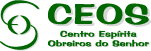   CEOS – 03/01/2012 - Rossi				DESPERTAR	Que a paz de Jesus permaneça em nossos corações.	“Feliz Ano Novo” é o refrão popular. Felizes os corações que entenderam o processo evolutivo e o buscam numa análise processual da sua própria caminhada. Iluminada a consciência pelo esforço de mudança que consegue fixar-se no solo das responsabilidades assumidas e encontrar a diretriz que a leve sempre ao porto seguro do equilíbrio. 	Ser ou não ser é a questão criteriosamente colocada. Ser capaz de ser feliz quando o entorno desalinhado pelas escolhas impensadas exprime a violência muda. Sem diapasão para liderar a sinfonia do bem viver a alma enferma se recolhe no mutismo, fechando-se para a vida em grupo.  Mostrando=se como não grata, sente que é alheia ao chamado da alegria da convivência com outrem, resvalando para o egoísmo. Como sair dele? Na análise consciencial cada um segue o percurso escolhido de acordo com suas limitações. 	Somente ao despertar para a luz que já descobriu nos ensinos de Jesus é que ao buscá-la e aceitá-la plenamente o insight acontece. É hora de acordar para a vida abundante. Despertem os que dormem irmãos  hora é agora.				Vigiando e orando, agradece,						Rossi  Mensagem psicografada pela médium Miltes Apparecida Soares de Carvalho Bonna: no CEOS – Centro Espírita Obreiros do Senhor - SBC.  CEOS – 10/01/2012 - Rossi			É TEMPO DE RECONSTRUIR	Que a paz de Jesus permaneça entre nós.	A alegria de aprender servindo é a tônica do trabalhador do Cristo. Consegue amealhar as conquistas do aprendizado, e a sua prática diária correspondente ao exercício consciencial das dificuldades, representam testes de aferição e por maiores que sejam os obstáculos, se superados, a aprovação da consciência impede desalinhos na conduta. Jesus nos olha com misericórdia para olharmos também com misericórdia os que necessitam de ajuda e não a pedem.	Convictos do ideal, procuremos dar condição de trabalho para todos, somando as alegrias que surgirão do dever cumprido. Supliquemos o aparecimento de mãos que se agregam à tarefa de reconstrução emergencial de um novo mundo, dividindo esperanças e oportunidades e diminuindo o desespero com a compressa balsamizante da fé e confiança em Deus.	Partamos assim como um ser coletivo coeso no bem a realizar sob a égide de Jesus e de Kardec.	Com gratidão pelo esforço conjugado servir, agradece.					Vigiando e orando,					Rossi  Mensagem psicografada pela médium Miltes Apparecida Soares de Carvalho Bonna: no CEOS – Centro Espírita Obreiros do Senhor - SBC.  CEOS – 17/01/2012 - RossiBÊNÇÃOS DA NATUREZA	Que a paz de Jesus permaneça em nossos corações.	Que a alegria de aprender repartindo as dádivas recebidas do Alto, transforme o olhar triste do caminhante. Aprender para dividir é o roteiro da caminhada do Espírito Eterno. As dádivas do Criador a todos são incontáveis. Todas as bênçãos amealhadas no decorrer das vidas sucessivas transformam-se em experiências notáveis quando repartidas com o homem sofrido.	Dádiva da natureza amiga, o oxigênio tão puro ofertado pelas árvores. Já conseguiram analisar como isso se processa? As árvores captam o gás carbônico e ofertam aos homens a pureza da oxigenação. Ah! Se as criaturas colhessem nos reinos inferiores a exemplificação não mais haveria violência, pois o amor entendido é o Caminho.				Agradece, vigiando e orando,					Rossi	  Mensagem psicografada pela médium Miltes Apparecida Soares de Carvalho Bonna: no CEOS – Centro Espírita Obreiros do Senhor – SBC.  CEOS – 24/01/2012 – RossiCAMINHOS A ESCOLHER		Que a paz de Jesus permaneça em nossos corações.		A misericórdia divina nos contempla como aprendizes inseguros que ainda necessitam da fé operante quando a incerteza direciona as nossas escolhas. Como aprendizes sentimos no amanhecer das experiências a insegurança quando a dúvida da proteção de Deus como Pai Justo e Bom nos assola. Pelas Leis claras e justas a cada um é dado de acordo com as suas próprias obras.	 Há um mundo de oportunidades para todos, mas cada um é responsável por suas escolhas.		Há caminhos retos e tortuosos. Há os que chegam ao fim, há os que vão dando voltas e demoram nas desculpas cuja frivolidade mereceu mais atenção do que a vivência da espiritualidade. Deus Pai nos aguarda. A tormenta chega para os que pararam no tempo e despertam tardiamente. O bônus das horas está naquela que soube bem aproveitá-las, pois o tempo não volta atrás.		Que Deus nos abençoe para abençoarmos em Seu nome.					Vigiando e orando, agradece,							Rossi		  Mensagem psicografada pela médium Miltes Apparecida Soares de Carvalho Bonna: no CEOS – Centro Espírita Obreiros do Senhor - SBC.  CEOS – 31/01/2012 – RossiJESUS, O CAMINHO.	Que a paz de Jesus permaneça em nossos corações.		A misericórdia do Pai é infinita e dá toda chance ao espírito errante que mesmo repetindo experiências, teima em alongar-se na cadeia das reencarnações sucessivas.		Jesus nos esclarece que Ele é o Caminho, mas nem sempre entendemos o sentido da expressão e tentamos adaptar às nossas escolhas equivocadas os seus ensinamentos. O caminhante do Evangelho que não vivencia as lições tem as mãos vazias, pois ainda não contextualizou o amor começando por si mesmo. 		O momento de despertar é livre, mas a colheita do que se planta é obrigatória. Meditemos nas lições sublimes para entendermos a misericórdia do Pai.		Que Ele nos abençoe.					Vigiando e orando, agradece,								Rossi  Mensagem psicografada pela médium Miltes Apparecida Soares de Carvalho Bonna: no CEOS – Centro Espírita Obreiros do Senhor - SBC.  CEOS – 07/02/2012 – RossiAÇÃO E REAÇÃO		Que a paz de Jesus permaneça em nossos corações.		Que o Mestre nos dê o lenitivo diante das ocorrências que a ciência pouco pode explicar. A dor é o despertar. Tal como o buril que vai cortando a madeira para que a obra prima aconteça, ela amarfanha o sentimento despertando o ser espiritual eterno. Jesus ofertou Seu roteiro de luz e amor para que o caminho seja trilhado com a coragem da fé operante.		Alegria ao aprender e servir é atitude nobre que o homem descobre como um lenitivo para os embates da jornada. Benditos sejam os que compreendem a lição e se ajustam diante da lei natural que para todos, mais cedo ou mais tarde age, não como vindita, mas pela ação com a reação consequente.					Vigiando e orando, agradece,						Rossi  Mensagem psicografada pela médium Miltes Apparecida Soares de Carvalho Bonna: no CEOS – Centro Espírita Obreiros do Senhor - SBC.  CEOS – 14/02/2012 – RossiJESUS, O CAMINHO		Que a paz de Jesus permaneça em nossos corações.     		A misericórdia divina representa o aval do Pai justo e bom para com todos da Sua criação. Não relega ninguém ao abandono. Deixa para o ser espiritual eterno escolher sua trajetória de amor e renúncia. Sem o amparo divino não conseguiríamos nos reerguer. Após as quedas, as escolhas equivocadas traçaram o insucesso. Parar e pensar na trajetória da vida é como aguardar os sinais de trânsito para caminhadas seguras. O bom senso determina o sinal verde para irmos adiante. O amarelo das apreensões surge quando a dúvida acontece.  Nesta condição duvidosa, a espera é salutar para a decisão final. O sinal vermelho dos alertas conscienciais estabelece parada real para a reconstrução de metas e valorização das oportunidades reais que não venham causar prejuízo a jornada evolutiva do espírito eterno.Felizes os que param e pensam para realizar com segurança a caminhada terrena. Jesus é o caminho. Com Ele jamais estacionaremos. Ele é Luz.				Vigiando e orando, agradece,							Rossi  Mensagem psicografada pela médium Miltes Apparecida Soares de Carvalho Bonna: no CEOS – Centro Espírita Obreiros do Senhor - SBC.  CEOS – 21/02/2012 – RossiRESPOSTA DE DEUS	Que a paz de Jesus nos ilumine o coração.	Quando a dor chega para o espírito encarnado que sofre as injunções da matéria enferma há um questionamento: - “no que errei Senhor?”.	Quando o coração querido passa pelas provas inesperadas os pais perguntam: - “no que errei, Senhor?”	Há sempre o questionamento dos porquês antes da aceitação. Lembrando-nos da lição de Jó ao entregar a criança querida: “Tu me deste, Tu me tiraste. Seja feita e vossa vontade, Senhor”	Aceitação das provas, compreensão que somente com o esforço contínuo em entender a lei divina é que poderá responder para si mesmo. Sentir a resposta de Jesus no serviço socorrista é trazer o alivio para as tensões impostas para as surpresas de cada dia.	Só Jesus poderá socorrer a dor com a compressa balsamizante do Seu infinito amor. Busquemo-Lo e Ele nos entenderá mesmo nas reincidências das nossas teimosias. Ele nos ama e nos abençoa.						Vigiando e orando, 							Rossi	  Mensagem psicografada pela médium Miltes Apparecida Soares de Carvalho Bonna: no CEOS – Centro Espírita Obreiros do Senhor - SBC.  CEOS – 28/02/2012 – RossiROTEIRO SEGURO		Que a paz de Jesus permaneça em nossos corações.		Com a misericórdia divina nos sustentando conclamamos ao trabalho os corações que despertaram para a acolhida da alma em prova redentora. Buscar no Evangelho o roteiro seguro e não desanimar nos testemunhos em que o amor faz a diferença. Entregar aos desígnios de Deus e entender a eficiência da lei que a todos alcança através das reencarnações sucessivas. 		Confiar na misericórdia do Pai, lembrando que a parte que compete a cada um chama-se livre-arbítrio ao fazer as escolhas. Prosseguir sem desfalecimento. Servir sem perguntar e não julgar – eis aí a grande chamada interior do aprendiz que lhes fala.						Agradece, vigiando e orando.									Rossi	  Mensagem psicografada pela médium Miltes Apparecida Soares de Carvalho Bonna: no CEOS – Centro Espírita Obreiros do Senhor - SBC.  CEOS – 06/03/2012 – RossiRECONSTRUÇÃO	Que a paz de Jesus permaneça em nossos corações.		A misericórdia divina nos busca a todos os instantes conclamando-nos ao serviço ao próximo. E como ela se denomina AMOR nos contempla com o apoio e intercessão de Jesus. Ele nos mostra caminhos para edificação de um novo mundo de realizações espirituais. Chama-nos aos brios quando nos acomodamos no desculpismo comum que a inércia traz. Na confiança do trabalhador está instalada a sintonia.		Se nos esforçarmos para atingi-la, a fé raciocinada reergue a alma sofrida das incertezas. Com alegria e almejando a dedicação sincera para a acolhida do coração sofrido, vigiando e orando, agradece,						Rossi	  Mensagem psicografada pela médium Miltes Apparecida Soares de Carvalho Bonna: no CEOS – Centro Espírita Obreiros do Senhor - SBC.  CEOS – 13/03/2012 – RossiO TEMPO PASSA		Que a paz de Jesus permaneça em nossos corações.		Com a misericórdia de Deus Pai, caminhemos em busca do ideal de fraternidade. Sem mágoas, sem detratores, pois o amor é a tônica do serviço cristão.		A misericórdia do Pai para com os nossos desaires nos dá a chance de nos redimirmos de um passado em que o sofrimento do próximo não nos afetava. Hoje redimidos com a proposta de aprender e servir, conclamemos todos ao aproveitamento das horas no orbe terreno. Estas passam celeremente e devem ser bem aproveitadas. Sim, meus irmãos, o tempo é o presente de Deus aos filhos para que aprendam a mensurá-la tirando dele o devido valor.				Confiança, serenidade e vigilância para que a oração os sustente.Agradece,  Rossi	  Mensagem psicografada pela médium Miltes Apparecida Soares de Carvalho Bonna: no CEOS – Centro Espírita Obreiros do Senhor - SBC.  CEOS – 20/03/2012 – RossiO TEMPO É DE DEUS		Que a paz de Jesus permaneça em nossos corações.		Com amor a misericórdia de Deus se distende sobre a Terra. Atinge todos os povos e os conclama para a valorização da Vida. Não desmerece o esforço de ninguém. Aguarda o despertar da mente infantil como também observa o desenvolvimento dos pomos da sabedoria. Ela está embrionária no espírito eterno. Jamais condena: acolhe o infrator como um enfermo necessitado de recuperação. 		Dotou-nos da bênção do tempo que estipula nas horas, minutos e segundos o contar do movimento, mas o tempo é incomensurável. Para quem sabiamente sabe aproveitá-lo tem a medida certa para realização daquilo que se considera impossível, pois o tempo é de Deus.						Vigiando e orando, meditemos irmãos.							Rossi			  Mensagem psicografada pela médium Miltes Apparecida Soares de Carvalho Bonna: no CEOS – Centro Espírita Obreiros do Senhor - SBC.  CEOS – 27/03/2012 – Rossi	CAMINHOS	Que a paz de Jesus permaneça em nossos corações.	A misericórdia divina traça caminhos onde o amor é o archote que ilumina a razão. São luzes que se espalham no entendimento e na união. Um processo renovador se estabelece quando na humildade da presença a alma estabelece meios de aceitação do outro, sem reprimenda qualquer. O amor vivenciado no entendimento do outro ausculta o sentimento sem julgamento precipitado. 	Sentir o outro é entender e desculpar; e perceber que razões apresentadas falam ao próprio ser, na conduta escolhida. Amar é perdoar, é iluminar o caminho evitando decisões que tragam mágoas. A grande busca se faz através de estímulo, e a liberdade de consciência serve para análise da compreensão do dever. Dever imposto jamais! Dever acessível ao conhecimento das limitações próprias e de outrem é aceitável.	Vivenciar as experiências para descobrir o quanto se distancia do dever é sofrimento que se impõe, causando o derramar de lágrimas; mas ninguém fica desamparado do Criador que é AMOR que:		Protege		Desperta		Reergue		Ensina	Que Deus nos abençoe para abençoarmos em Seu nome.			Gratidão. Vigiando e orando,					Rossi.			  Mensagem psicografada pela médium Miltes Apparecida Soares de Carvalho Bonna: no CEOS – Centro Espírita Obreiros do Senhor - SBC.  CEOS – 03/04/2012 – RossiDIVINA LUZ	Que a paz de Jesus permaneça em nossos corações.	A misericórdia chama-se AMOR. O amor é luz que se espraia de norte a sul do globo terrestre conclamando às criaturas para a vivência da fraternidade. Na união dos gametas a vida se inicia num processo sublime de reprodução. Desde os unicelulares ao ser humano, a essência divina se faz presente no processo de multiplicação das espécies. 	Somente o coração endurecido que ainda não despertou para o autoconhecimento não se conscientizou da sua natureza divina. Como semente que tem essa essência embrionária, o homem criado à semelhança do amor de Deus, necessita de conscientizar-se disso. 	Confiantes sempre! Jesus é o Caminho da edificação do mundo novo na Sua proposta de união. Sejam todos que nos leem a luz que, repartida, é capaz de refletir o amor que une, refaz, acrescenta, reergue e perdoa.					Vigiando e orando, prossigamos sem temor.				Agradece,							Rossi			  Mensagem psicografada pela médium Miltes Apparecida Soares de Carvalho Bonna: no CEOS – Centro Espírita Obreiros do Senhor - SBC.  CEOS – 10/04/2012 – RossiFORÇA DE VONTADE		Que a paz de Jesus permaneça em nossos corações.		A alegria de servir está relacionada com a convicção de implantar o exemplo na proposta diária. Com a vontade estrema realiza-se o impossível em matéria do bem. Com Jesus o homem compreende suas próprias limitações e liberta-se do encarceramento proposital com que se envolveu há milhares de anos.		Não olvidando a pequenez que lhe é própria em matéria de conhecimento das leis naturais, deslumbra-se diante do ilimitado. As limitações naturais são comuns a todos que buscam o entendimento e esbarram em divergências. Quando são elas respeitadas, nasce a luz do entendimento e tudo se transforma em aquisição de valores imperecíveis para a alma em sua longa caminhada evolutiva.		Com Jesus sempre conseguiremos desbravar a selva bruta da ignorância e galgar no conhecimento intelectual os caminhos que nos levam à busca de nós mesmos – da nossa identidade espiritual. Como cidadãos universais um dia galgaremos o grupo de serviços em prol de um mundo melhor. Para isto, nas pequeninas situações, devotamento e abnegação são os princípios da tolerância recíproca.		Com Jesus não seremos mais tão pobres.					Vigiando e orando, agradece,								Rossi	  Mensagem psicografada pela médium Miltes Apparecida Soares de Carvalho Bonna: no CEOS – Centro Espírita Obreiros do Senhor - SBC.  CEOS – 17/04/2012 – RossiSEMEAR	Que a paz de Jesus permaneça em nossos corações.	A misericórdia divina de distende para todos, mas nem todas as criaturas se habilitam em receber as mensagens espirituais que chegam por intervenção misericordiosa de Deus Nosso Pai. Procuramos por apoio, mas duvidamos de que o apoio chegue. A incerteza é tal, que ao vislumbrar a bênção da resposta, preciso se torna a compreensão daquilo que se pede. Muitas vezes o que necessitamos não é o que pedimos. Na vida de relação o homem se depara com as experiências necessárias, e as programadas, ou não. No projeto reencarnatório não há o detalhamento das situações, mas cada criatura está sujeito à Lei Natural de ação e reação.A misericórdia se processa na intervenção divina aumentando as responsabilidades de quem muito recebe, pois permanece como eterno devedor – com o compromisso de partilhar as experiências com o próximo mais próximo. É da Lei natural: é dando que se recebe. Quem ama programa o amor para liderar a sua caminhada.	Ama sempre. O mais depende disso. Jesus nos aguarda para sermos os semeadores deste amor.					Vigiando e orando agradece,						Rossi			  Mensagem psicografada pela médium Miltes Apparecida Soares de Carvalho Bonna: no CEOS – Centro Espírita Obreiros do Senhor - SBC.  CEOS – 24/04/2012 – Rossi... E A LUZ SE FEZ...	Que a paz de Jesus permaneça em nossos corações.·.	A misericórdia divina denomina-se AMOR, amor que se espraia por todo o globo terrestre e irradiado vem das miríades de constelações do Universo Infinito. Definir esse amor é impossível para seres que como nós, estagiamos nos primeiros degraus da escalada evolutiva. Desde as primeiras manifestações de vida nos unicelulares ao esplendor das estrelas do firmamento pulsa radiante a energia do amor de Deus.	Confiar n’Ele.  Sentir-se humilde aprendiz das verdades eternas é compartilhar da luz pela qual fomos criados e que latente permanece embrionária em cada um de nós. Somos individualidades sujeitas à lei natural de causa e efeito. Entender essa lei, ajustarmo-nos a ela é o principio da sabedoria para a conquista de saberes que responderão a todas as dúvidas.	Confiem! Amem! É Jesus o roteiro. Seguimo-Lo.			Vigiando e orando,					Rossi.			  Mensagem psicografada pela médium Miltes Apparecida Soares de Carvalho Bonna: no CEOS – Centro Espírita Obreiros do Senhor - SBC.  CEOS – 08/05/2012 – RossiALEGRIA	Que a paz de Jesus permaneça em nossos corações.	Que a alegria perene seja a meta da grande busca de cada um. Alegria na dor, como se fosse ela a aferição dos conhecimentos adquiridos. Alegria nos infortúnios dos relacionamentos difíceis, quando a necessária calma impede contendas.	Alegria na administração nos testes de paciência, com a convicção de que a proteção divina garante a importância do não julgamento.	Acima de tudo, amor para com o próximo, o enfermo, e o doente da alma que ainda não tem condição de entender o convite do Evangelho de Jesus.	Alegria do intercâmbio sadio com o bem, pela companhia dos emissários, merecidamente conquistada pelo esforço de aprender e servir.	Jamais estarão sós, almas queridas.	Com alegria este menor aprendiz da Seara lhes diz:	Confiem! Jesus está sempre conosco.					Vigiando e orando, agradece,							Rossi  Mensagem psicografada pela médium Miltes Apparecida Soares de Carvalho Bonna: no CEOS – Centro Espírita Obreiros do Senhor - SBC.  CEOS – 15/05/2012 – RossiA DOR		Que a paz de Jesus permaneça em nossos corações.		Com a compreensão da dor e dos porquês das provas, a mensagem de Jesus é o bálsamo que acalma e reergue o ser em sofrimento.		A luz se espraia trazendo o aplacamento da revolta e a verdade é aceita sem constrangimento, pois outros são os valores, isentos de julgamento. Capacitemo-nos, pois, para endereçar um olhar de complacência às almas que ainda não foram despertadas para o entendimento das lições sublimes. Há tempo. E Jesus espera. Estejamos convictos de que o despertar chegará, mas os que despertam pelo amor, diferenciados serão pelo entendimento que leva à mudança de postura na conduta.		A dor é o aguilhão que fere quem não entender que o amor é a solução.						Vigiando e orando,								Rossi  Mensagem psicografada pela médium Miltes Apparecida Soares de Carvalho Bonna: no CEOS – Centro Espírita Obreiros do Senhor - SBC.  CEOS – 22/05/2012 – RossiQue a paz de Jesus permita que esteja em cada coração.	Como aconselhamento diário que os emissários do Alto realizam para todo aquele que os sintonizam, a alma se tranquiliza entregando-se aos desígnios de Deus. A Sua misericórdia se estende a todos, e cada um faz por merecer sua parte.	A Doutrina Espírita desmistifica as incertezas, trabalhando no esforço de cada um a fé raciocinada. É esta fé que transpõe barreiras e faz do servidor da última hora o trabalhador consciente dos seus deveres. Não temamos jamais, por mais difícil que aparentam ser as empreitadas. Confiemos sempre. Jamais estaremos sós! 			Quanto à solicitação do intercâmbio psicográfico, humildemente pedimos que se estruturem para o tentame. A mediunidade com Jesus requer preparação adequada do ambiente. E cada criatura receberá a assistência amiga permitida por Jesus, mas nem todos terão condições de mandar e receber as mensagens. Por isso é de bom alvitre não proceder a propaganda a respeito. Os que desejarem, orem conosco.			Devido à exiguidade do tempo, disponibilizamos, com a permissão dos nossos orientadores, antes do início da reunião, uma hora para este exercício. Dependerá da relação dos nomes dos atendidos o acompanhamento dos casos que serão colocados para a observação dos irmãos encarregados da cúpula espiritual de cada agrupamento. 		A dor a ser amenizada faz parte da análise. Estejam à postos no horário previsto e Jesus nos abençoará para o tentame. Confiemos anotando uma semana antes, pelo menos os nomes, para que recebam o necessário atendimento os que serão preparados para o intercâmbio.	Confiemos, reforçamos. A total confiança em Deus garantirá a possibilidade de aprendermos a servir em nome de Jesus.	Que Ele nos abençoe.		Vigiando e orando, agradece					Rossi Mensagem psicografada pela médium Miltes Apparecida Soares de Carvalho Bonna: no CEOS – Centro Espírita Obreiros do Senhor -  SBC.  CEOS – 29/05/2012 – RossiTRABALHADORES DA ULTIMA HORA	Que a paz de Jesus permaneça em nossos corações.	A misericórdia divina nos enternece, eliminando a dureza das nossas propostas seculares em que a imposição era norma de conduta. O tempo qual alavanca preciosa nos reergue das incógnitas escolhas. Choramos e despertamos. Nossas mãos aprenderam a sulcar o terreno árido do sentimento e nos colocaram no serviço como trabalhadores da última hora. Semeando em nome de Jesus, apesar de tantas falhas, oriundas de nossas imperfeições, confiemos n’Ele. Ele é o Divino Semeador que virá para a ceifa. Nos rumos do amor ao próximo prossigamos sem temor.Ele é o Caminho e nos dirige. A humanidade é a família maior com quem devemos repartir o bom grão para que outros se habilitem a semear também.	Confiança sempre. O lar estará amparado, pois a luz de Jesus nos acoberta onde estiverem reunidos corações em Seu nome.					Vigiando e orando, agradece,						Rossi  Mensagem psicografada pela médium Miltes Apparecida Soares de Carvalho Bonna: no CEOS – Centro Espírita Obreiros do Senhor -  SBC.             “Centro Espírita Humildade e Amor”CEHA-01/06/12Que a paz de Jesus permaneça em nossos corações.As bênçãos de Jesus se descerram sobre a cidade amizade.Vanguardeiros do bem reportam o amor como única solução para o problema da coletividade.Uni-vos ainda entendendo que Jesus vence todas as barreiras do separativismo.Confiança e amor não tem cor nem rotulo religioso ele é amor solidariedade e confiança entendimento sempre.                           Vigiando e orando, agradece                                               ROSSI  Mensagem psicografada pela médium Miltes Apparecida Soares de Carvalho Bonna: no CEHA – Centro Espírita Humildade e Amor -  Santa Adélia. - SPC. Educacional Espírita Joanna de Angelis  – 02/06/2012 – RossiAOS VANGUARDEIROS DO BEMQue a paz de Jesus permaneça em nossos corações. A misericórdia divina nos enternece propiciando a paz que alimenta e direciona a vida na Terra. Vanguardeiros do bem, Jesus os convoca à labuta no terreno fértil dos sentimentos. A charrua do trabalho é a ferramenta propicia para sulcar o terreno arenoso do desentendimento. A dor se espraia e a luz do Mestre chega convocando servidores abnegados para a semeadura. Vigiando e orando, atendamos ao chamado. Gratidão.ROSSIMensagem psicografada pela médium Miltes Apparecida Soares de Carvalho Bonna em 02/06/2012, no Centro Educacional Espírita Joanna de Angelis – Catanduva – SP.  CEOS – 05/06/2012 – RossiESTUDO E DEDICAÇÃO	Que a paz de Jesus permaneça em nossos corações.	Com alegria, com a possibilidade de ver cumprido o dever de socorrer e amparar agradecemos o apoio recebido. Fortaleçamos o bem em andamento conclamando, pelo exemplo diário, à reflexão, o próximo que caminha ao lado de cada um.		Esmeremo-nos no esforço de estudar, de melhorar as condições do intercâmbio, que se dificulta de acordo com as vibrações do ambiente e a condição física do medianeiro. Jesus nos embala quais criancinhas em aprendizado. Com a doçura do Seu olhar transfere energias curadoras e quem mais recebe é aquele que mais oferta de si. 		Na amargura das almas tíbias coloca a esperança na fala mansa de alguém. Reergue o caído e cura enfermidades da alma restaurando o corpo físico. Ninguém está em desamparo.		Busquemo-Lo, pois o bisturi do amor corta as feridas, sublimando o enfermo para que não caia em reincidências, evitando males maiores.					Vigiando e orando,						Agradece,									Rossi  Mensagem psicografada pela médium Miltes Apparecida Soares de Carvalho Bonna: no CEOS – Centro Espírita Obreiros do Senhor -  SBC.  CEOS – 12/06/2012 – RossiALEGRIA DE APRENDER E SERVIRQue a paz de Jesus permaneça em nossos corações.Com a misericórdia de Jesus intercedendo por nossas vidas, somos as ovelhas que um dia, desgarradas, retornaram ao aprisco com o compromisso de realizar, como trabalhadores da ultima hora a semeadura do bom grão. Na alvorada de luz do trabalho evangélico o amor se espraia, jorrando das esferas sublimes do firmamento o influxo do bem a realizar.Confiança, servidores do bem e da paz. A medida do esforço de cada um é analisada pelas lágrimas que foram secas, com o alivio para as angústias, pela orientação segura para o lar em desavença. A luz do amor do Pai se distende conclamando todos a sulcar a selva bruta dos testemunhos com o bisturi da esperança e a charrua do trabalho conjunto. Não mais incertezas, mas união. Não mais atalho, fuga do trabalhador que se afasta das responsabilidades.Compromissos assumidos e desempenhados com a alegria contagiante capaz de vencer quaisquer obstáculos. Eis que o semeador veio fazer a colheita do amor, transformado em educação e esperança reunidas em atividades criativas, mostrando que um novo amanhã é possível quando as mãos se unem para que a harpa da caridade realize os acordes do bem querer ao próximo.Vigiando e orando, este pequeno trabalhador da vinha agradece as mãos atuantes que lhe ofertam a grande alegria de aprender e servir em nome de Jesus.Rossi  Mensagem psicografada pela médium Miltes Apparecida Soares de Carvalho Bonna: no CEOS – Centro Espírita Obreiros do Senhor -  SBC.CEOS – 19/06/2012 – Rossi		ESPERANÇA	Que a paz de Jesus permaneça em nossos corações. Com a emoção do lenhador que busca no campo o combustível para aquecer e alimentar o seu lar, buscamos em cada coração a energia amorosa para socorrer as lágrimas do coração aflito. Ninguém está ao desamparo. A luz do amor de Jesus se espraia no atendimento para aliviar a dor do próximo que suplica.	A dor do outro hoje é um alerta para as próprias dores que poderão surgir. A esperança é a luz verde que alumia as incertezas que se denomina destino. Só com o equilíbrio das emoções é possível remodelar a trajetória terrena ajudando a renovar esse destino para melhor em cada experiência bem vivida.	A fuga da busca de Deus quando a vida material oferece tudo, é um chamamento para lembrar que no momento de aflição não há moeda capaz de adquirir paz de consciência tranquila.	Deus presente na vida de cada um é o amor liderando escolhas e a solidariedade nos lembrando que a cada um será dado de acordo com as suas próprias escolhas. Servir sem perguntar é reerguer sem querer retribuição.	Que Deus nos abençoe para vigiando e orando agradecer.						Rossi  Mensagem recebida pela médium Miltes Apparecida Soares de Carvalho Bonna: no CEOS – Centro Espírita Obreiros do Senhor -  SBC,      ok  CEOS – 26/06/2012 – RossiTRABALHO, SOLIDARIEDADE, TOLERÂNCIA TRÍADE DO AMOR	Que a paz de Jesus permaneça em nossos corações.	A misericórdia infinita do Pai nos traça caminhos para a construção de um mundo novo. Os tempos estão chegados. A luz é o amor iluminando o mundo. Essa luz que vem da Consciência Suprema causa primária de todas as coisas, convida a humanidade terrena à grande reformulação de conceitos.	Vigor na forma de prosseguir, sem medos, sem preconceitos que restringem as possibilidades de acordo.	Numa nova visão de fraternidade, capaz de destruir as barreiras do separativismo, façamos do momento presente a união de esforços em torno da tríade: trabalho, solidariedade e tolerância. Somente o amor é capaz de educar os filhos de Deus para a urgente transformação do Planeta.	O mundo de regeneração tão apregoado necessita dos esforços conjugados no bem para que ele aconteça realmente.	Aguardar não basta. Realizar, sim, o grande esforço de transformação, começando com cada um que busca amar e servir.					Agradece.						Vigiando e orando,								Rossi.  Mensagem psicografada pela médium Miltes Apparecida Soares de Carvalho Bonna: no CEOS – Centro Espírita Obreiros do Senhor -  SBC.  CEOS – 03/07/2012 – RossiLIBERTAR A ALMA	Que a paz de Jesus ilumine os corações.	Na atmosfera de paz, o espírito encarnado consegue vislumbrar caminhos onde o amor é capaz de reestruturar todas as buscas. Ninguém está desamparado. Na aparente rebeldia, a alma desperta para as grandes realizações no realinhamento dos objetivos. Jesus está no leme do barquinho do Seu Evangelho. Libertar a alma de todos os preconceitos e fazer surgir o entendimento com a armadura da fé operante é a grande forja para realização da moldagem das lições na atitude de mansidão e acolhimento.	Tudo deve ser organizado, planejado, a fim de a Casa e a Causa se ajustarem aos princípios e às finalidades da Doutrina codificada por Kardec na sua simplicidade. O alimento espiritual é o que a infância necessita para compartilhar o bem a realizar desde sempre. Todo esforço de uma estrutura segura na Causa espírita deve ser feito a benefício do futuro da Doutrina e começar no atendimento/orientação da infância.	Confiemos! Jesus está como timoneiro seguro. Buscá-Lo requer humildade e ação.	Vigiando e orando, agradece,						Rossi  Mensagem psicografada pela médium Miltes Apparecida Soares de Carvalho Bonna: no CEOS – Centro Espírita Obreiros do Senhor - SBC.CEOS – 10/07/2012 – 	RossiVIGILÂNCIA E VIGILÂNCIA	Que a paz de Jesus permaneça em nossos corações.	Confiança sempre. Isto favorece o intercâmbio, minha irmã. Confiar na misericórdia infinita de Deus é alicerçar o sentimento de pertencer a esse Pai Magnânimo, Justo e Bom. Com a aparente incerteza, o homem sente-se enovelado nos compromissos e deixa em segundo plano a filiação com Deus Pai, condição essa que deveria estar alicerçando toda a sua caminhada terrena. Ajusta-se à sociedade e desajusta-se da simplicidade, única capaz de garantia da felicidade possível na Terra. Complicando a trajetória terrena com a materialidade que o extremo conforto favorece, se vê muitas vezes numa avalanche de preocupações. Sem o deleite espiritual que a prece proporciona, endurece o sentimento e o revanchismo impera nos costumes, nas escolhas, aparentando o que não é. Sem segurança atrela-se a amizades comprometedoras e aquilo que antes não lhe era permitido pela educação real, torna-se banal. A permissividade imposta lhe dá segurança e se candidata à dor futura pelos descalabros do caminho. O que antes era respeito transforma-se em propaganda de verdadeiras orgias, responsáveis pela alimentação da mente alimentada com diversões que deixam marcas dolorosas, pois a depravação dos costumes leva a uma verdadeira promiscuidade afetiva.	Felizes dos que conservam a prece intercessora para a proteção divina, que Jesus envia através dos orientadores amigos que tutelam os que realmente os buscam. Vigiar e orar são o apelo constante que fazemos. Os tempos são chegados, e Jesus aguarda para o socorro das mentes transviadas, mãos que se habilitam a servir no esforço consciente de vivenciar o Evangelho em espírito e verdade.	Vigilância, irmãos que têm a Doutrina codificada por Kardec, vivenciando o Evangelho de Jesus. Vigilância sempre. Para que a fé contextualizada não seja chicote agressivo de acusações indébitas. Sejam servidores do Cristo sempre, vigiando e orando.					Rossi  Mensagem psicografada pela médium Miltes Apparecida Soares de Carvalho Bonna: no CEOS – Centro Espírita Obreiros do Senhor - SBC.  CEOS – 17/07/2012 – RossiOBSTÁCULOS	Que a paz de Jesus permaneça em nossos corações.	Como uma nuvem passageira os obstáculos do caminho surgem para que a criatura possa aferir as condições de separá-los. Com a alegria acumulando a paciência na alma, compreendo que as lições estão claramente expostas na observação da natureza. O rio chega ao seu destino após contornar todas as dificuldades. Vence barreiras, as mais complexas, e consegue, formando poços, surpreender os homens na fabricação do habitat natural para a procriação das espécies que servirão de alimento. Era apenas um fiozinho de água que se transforma em açudes. 		A força do amor divino a todos provê e na incerteza da alma fornece o pão espiritual que alimenta para o discernimento de que nada e ninguém se encontram desamparado das leis divinas em que o amor é a matriz. Os pequenos obstáculos nada mais são do que oportunidade de análise para a escolha do caminho a seguir. O que leva a Deus é pleno de renúncia e sacrifício.		Confiemos, pois Jesus nos aguarda.				Vigiando e orando, agradece							Rossi  Mensagem psicografada pela médium Miltes Apparecida Soares de Carvalho Bonna: no CEOS – Centro Espírita Obreiros do Senhor - SBC.  CEOS – 24/07/2012 – RossiCONFIANÇA	Que a paz de Jesus permaneça em nossos corações.	A misericórdia divina nos mostra o modelo a ser seguido: Jesus. Ele nos traça o caminho da esperança e nos brinda com o equilíbrio que traz paz como conquista individual.	Confiar sempre! Nas imensas desditas coloca sempre o amparo e o reerguimento. Pedir e solicitar o apoio para o entendimento das leis sábias do Pai Criador.				Vigiando e orando, prossigamos aprendendo e servindo.					Rossi  Mensagem psicografada pela médium Miltes Apparecida Soares de Carvalho Bonna: no CEOS – Centro Espírita Obreiros do Senhor - SBC.  CEOS – 31/07/2012 – RossiCOMPARTILHAMENTO	Que a paz de Jesus permaneça entre todos nós.	O coração é a concha de luz que o amor do Pai preparou para irradiar a Sua bondade. Com a imaginação, trabalhemos no pensamento a forma carinhosamente desenvolvida pela natureza amiga na singela conchinha. No seu formato há fechamento discreto que depois se abre num convite de compartilhar com todos o que traz no fundo da concha. É da Lei da distribuição dos valores imperecíveis que o Evangelho de Jesus nos propicia.	Quando se consegue amealhar o conhecimento o compartilhar com o próximo é o compromisso assumido.	Com Jesus a luz se faz presente na escuridão das aflições ocultas. Repartir a bondade é luz que se espraia na atitude generosa. Com o amor compartilhado a lei se processa no dar e receber. Tudo na natureza é lição contínua. Desde a singela concha até os mais complexos continentes que guardam as miríades de espécies para o necessário progredir infinito.				Vigiando e orando agradece,						Rossi  Mensagem psicografada pela médium Miltes Apparecida Soares de Carvalho Bonna: no CEOS – Centro Espírita Obreiros do Senhor - SBC.CEOS – 07/08/2013 – ROSSIPENSAMENTO E VONTADE	Que a paz de Jesus permaneça em nossos corações.	Com a emoção de um aprendiz que tem nas mãos a cartilha que lhe tirará a ignorância, encontro no Evangelho de Jesus o enlevo que traz entendimento das aflições. A viela escura dos nossos enganos nos traça, de acordo com as nossas escolhas, prostração ou despertamento.	Temos o direito de escolher, mas o tempo célere demais para as convenções terrenas adquire aqui neste orbe a necessidade de ser muito bem aproveitado. O pensamento arquiteta roteiros, e a vontade expressa a realização. Estes atributos do espírito eterno são responsáveis pelo estacionamento ou pela evolução.	Felizes os que descobrem nas lições sublimes do Evangelho de Jesus a segurança para as suas opções existenciais. Ninguém que pára no caminho e olha para trás se dispõe a recomeçar de imediato. A incerteza é pedra que se indispõe diante da imensa oportunidade de crescimento.	Prosseguir sempre. Sem temores para recomeçar, tendo como armadura protetora a fé raciocinada. Convictos de que somos acompanhados por tutelares mensageiros, interessados pelo progresso evolutivo do orbe terreno, façamos sintonia com o bem em andamento em todas as nossas escolhas.	Com Jesus sempre.					Vigiando e orando, vivamos aprendendo.						Agradece Rossi  Mensagem psicografada pela médium Miltes Apparecida Soares de Carvalho Bonna: no CEOS – Centro Espírita Obreiros do Senhor - SBC.CEOS – 14/08/2012 – ROSSIAPROVEITAR AS HORAS	Que a paz de Jesus permaneça em nossos corações.	Com a emoção do trabalhador da ultima hora que revê o tempo perdido, aproximo-me das mentes solidárias ao bem para nelas encontrar arrimo para a tarefa. Sem embargos, encontro-os dispostos a vencer obstáculos. Outros com as desculpas que nada mais são do que fugas bem justificadas da contextualização da teoria.	Infelizmente a dor é a última chamada para o despertar. Felizes os que conseguem com a alegria do petiz permanecer em campo na Seara bendita aprendendo e servindo com vistas ao bem.	Confiemos sempre. O jornaleiro que soube cumprir as horas da sua jornada dando apoio aos outros, encontra respaldos que o beneficiarão em moedas de paz o compromisso assumido e desempenhado com equilíbrio alegria.		Vigiando, orando, servindo,				Rossi  Mensagem psicografada pela médium Miltes Apparecida Soares de Carvalho Bonna: no CEOS – Centro Espírita Obreiros do Senhor - SBC.CEOS – 21/08/2012 – ROSSIMÃOS ATUANTES		Que a paz de Jesus permita nos levar ao trabalho de ajudar a construir um mundo novo.		Com o necessário discernimento prossigamos levando adiante a empreitada de aprender e servir. Sem diagnosticar problemas. Sirvamos sempre ao Supremo Bem que é Jesus. Ele, na condição de diretor planetário busca mãos atuantes no bem para que a luz se propague nas aflições dos testemunhos.		Confiemos sempre, meus irmãos. Por maiores que se apresentem as dificuldades, o olhar amoroso se distende do Mestre amigo. Forças renovadas se consegue com a prece intercessória. À medida que se socorre os aflitos, o amor se distende para todos. Ninguém é órfão da misericórdia divina.		Vigiando sempre e orando, agradece, 						Rossi  Mensagem psicografada pela médium Miltes Apparecida Soares de Carvalho Bonna: no CEOS – Centro Espírita Obreiros do Senhor - SBC.		CEOS – 28/08/2012 – ROSSIAPRENDER A AMAR		Que a paz de Jesus permaneça em nossos corações.		Com a misericórdia divina nos amparando sempre, prossigamos sem temores injustificados. O único mal a temer é o que existe nas imperfeições que trazemos e que necessitam urgentemente de mudanças.		A paciência de Jesus para com os seus aprendizes transforma-se em complacência quando na infantilidade das condições o desenvolvimento da razão ainda está em prejuízo pela falta do esclarecimento. Mas chega o momento de aferição do aprendizado. A Lei de Ação e Reação alcança a todos. Serão vitoriosas as almas que deixaram a ilusão fictícia superar as ansiedades para o despertar, mesmo tardio.		Jesus é o Mestre, cujas lições são programadas para o entendimento de cada aprendiz. Nada é forçado, mas há o tempo em que a dor chega, quando o amor torna-se incapaz de educar.		Confiemos sempre. Apesar do sofrimento, o amor refaz o corpo enfermo e fornece a saúde espiritual que muito auxiliará no refazimento do corpo orgânico. Na dor ou no amor Jesus se faz presente. Feliz daquele que instituir o amor como norma de conduta. Pois o amor será a redenção de todas as provas que serão abençoadas. Estamos na escolinha do Evangelho, matriculados para aprender a amar e servir. 	Prossigamos destemidos. Jesus nos iluminará na caminhada.			Vigiando e orando,						Rossi  Mensagem psicografada pela médium Miltes Apparecida Soares de Carvalho Bonna: no CEOS – Centro Espírita Obreiros do Senhor - SBC.  CEOS – 04/09/2012 – RossiDESPERTAR		Que a paz de Jesus permaneça em nossos corações.		Com a misericórdia infinita de Deus nos orientando, sejamos em todos os momentos os intrépidos aprendizes capazes de realizar algo mais esperado do trabalhador consciente das verdades. 		Jesus nos envia para o necessário conhecimento o Consolador Prometido, desvendando o mundo das realizações possíveis ao homem. Conhecendo as potencialidades das quais é inerente o homem caminha em busca do progresso. Não desanima, mas estaciona tantas vezes nas dúvidas.		Por quê? É a pergunta. Quem fez o sonho se realizar de uma nova aurora para o mundo, não marcará também a realização do progresso? Esta virá com o amor ou com o dor. Felizes os que despertarem para esta realidade. Que Deus em Seu infinito amor se compadeça dos aprendizes inconsequentes que ainda não despertaram.			Vigiando e orando agradece,					Rossi  Mensagem psicografada pela médium Miltes Apparecida Soares de Carvalho Bonna: no CEOS – Centro Espírita Obreiros do Senhor - SBC. CEOS – 11/09/2012 – RossiO AMOR FAZ A DIFERENÇA	Que a paz de Jesus permaneça em nossos corações.		Na alvorada de luz do terceiro milênio, mentes e corações unidos na vivência do Evangelho de Jesus protagonizam novos rumos para a humanidade. Nunca se necessitou tanto do amor. Com a alma contrita o aprendiz do Evangelho encontra em cada dia forças renovadas para a vivência de uma nova era. Sem alarde, com a confiança irrestrita no Criador, levemos adiante a bandeira da paz sob a égide de Jesus.Trabalho, Solidariedade e Tolerância é a tríade que serve de lema para a redenção do espírito eterno. Sem barreiras de antagonismos, seja para cada aprendiz com Cristo, a fraternidade atuante, começando no núcleo familiar. Com Jesus os medos são substituídos pela certeza do amparo divino. O único mal a temer é aquele que arraigado está no próprio coração.    Os movimentos sísmicos representam o ajustamento do orbe às suas origens, e não se deve temer. O amor de Jesus, nosso governador planetário, nos sustenta. Muitos são os chamados para a vivência deste amor. Quem ama confia, e nenhuma ovelhinha do rebanho do Mestre está ao desamparo.Prossigamos sempre firmes sem temores, pois a vida, dádiva preciosa, será sempre abençoada pelo Médico Divino que é Jesus. Os tempos da renovação chegaram. A Terra passará para uma nova etapa, onde o amor fará a diferença.Despertem almas que ainda permanecem adormecidas. O amor é a proposta para que a dor não seja a despertadora. Sigamos o Cordeiro Divino.Abençoados sejam, meus irmãos. Vigiando e orando,				Rossi  Mensagem psicografada pela médium Miltes Apparecida Soares de Carvalho Bonna: no CEOS – Centro Espírita Obreiros do Senhor - SBC.		CEOS – 18/09/2012 – ROSSIMENSAGEM DE JESUS		Que a paz de Jesus permaneça em nossos corações.	Em verdade a mensagem de Jesus é a luz que aclara caminhos, alerta consciências, reveste de equilíbrio os que a recebem além da presença de Jesus no roteiro de vida.		A fé que fortalece e assegura a certeza de que não há outro ser a não ser a vivência dos preceitos de Jesus à Luz da Doutrina Espírita em espírito e verdade.					Confiemos sempre.   Vigiando e orando,						Rossi  Mensagem psicografada pela médium Miltes Apparecida Soares de Carvalho Bonna: no CEOS – Centro Espírita Obreiros do Senhor - SBC.  CEOS – 25/09/2012 - RossiROTEIROS SEGUROS		Que a paz de Jesus permaneça em nossos corações.		A alegria do trabalhador com Jesus reanima a alma enferma em processo evolutivo. Descobre na singeleza das buscas, caminhos para o seu próprio refazimento. Alimentada pela força do amor que compreende e abençoa, prossegue destemida diante da luta. Na prudência que evita a autossuficiência se acerca de pensamentos em que a humildade estabelece ligação com os planos mais altos.		Confiança sempre. Jesus não desampara e Suas lições de fraternidade mostram roteiros seguros para todos os setores responsáveis pelo progresso coletivo.				Vigiando e orando,  agradece,						Rossi  Mensagem psicografada pela médium Miltes Apparecida Soares de Carvalho Bonna: no CEOS – Centro Espírita Obreiros do Senhor - SBC.		CEOS – 02/10/2012 – ROSSIAUTOILUMINAÇÃO		Que a paz de Jesus permaneça em nossos corações.		A alma humana é uma caixinha de surpresas. Encontra-se muitas vezes afogada nos próprios desaires acumulados pelo menor esforço. Manifesta suas dores pela agressividade ou ainda endereça a alguém os dardos causadores de suas próprias desditas.		Com Jesus não estaremos órfãos da Sua misericórdia e do Seu direcionamento seguro. Traça-nos Ele um roteiro de luz e amor que vivenciado ilumina, beneficiando todo o grupo familiar.		A luz se faz, pois irradiada está do coração que ama e se propõe a iluminar no exercício da paciência, da mansidão e do esclarecimento trazido pela força do exemplo. Por mais que se encare a Terra como Vale de Lágrimas, a alma contrita na vivência do Evangelho irradia a sua luz, pois consegue se autoiluminar diariamente manifestando amor – devotamento, aceitação e acima de tudo, perdão das ofensas.		Você já se autoiluminou hoje? 				Vigiando e orando, agradece,				Rossi  Mensagem psicografada pela médium Miltes Apparecida Soares de Carvalho Bonna: no CEOS – Centro Espírita Obreiros do Senhor - SBC.CEOS – 09/10/2012 – ROSSIMISERICÓRDIA DIVINA		Que a paz de Jesus permaneça em nossos corações.		A misericórdia alcança a todos. Não pergunta como e porque a súplica chega. Apenas ampara para que a dor seja aliviada. As Suas leis elaboradas com perfeição não exigem compreensão; atuam e aguardam o despertar de cada um. Há para cada espírito um tempo certo para que o amadurecimento chegue a fim de que o aluvião de provas não venha sufocar a mente ainda na fase da infantilidade. 		Tudo se processa lentamente, mas na hora aprazada. Felizes os que permanecem atuantes na bem para que as lágrimas sejam evitadas pela ação construtiva no bem. Confiança sempre.		Jesus está no leme da grande nave chamada Terra. Cuidemo-la para que o equilíbrio se mantenha a as ondas revoltas do autoritarismo não ocasionem os tsunamis da incompreensão que gera violência.				Vigiando e orando,					Agradece Rossi  Mensagem psicografada pela médium Miltes Apparecida Soares de Carvalho Bonna: no CEOS – Centro Espírita Obreiros do Senhor - SBC.CEOS - 	16/10/2012 – ROSSIAMAR SEM EXIGIR			Que a paz de Jesus permaneça  em nossos corações.			Com a alegria do trabalhador do campo que vê nascer a plantinha e regozija-se em gratidão a Deus, continuemos recebendo os corações aflitos à procura do bálsamo de esperança. Cada alma acolhida com a compressa do entendimento é luz que se espraia em beneficio de todos. Ninguém está ao desamparo. Pensamento em ação é medicamento que cura ou é corrosivo que destrói as células. Somente o amor é capaz de ser o fluxo gerador da saúde integral.		Amar, na acepção do termo, é dar de si para receber de volta o amor que se reparte. Ninguém  sofrerá por dar amor. Sem exigir recompensas, o amor realimenta e cura sempre. Para isto é preciso a alma se predispor a amar sem exigir nada em troca.				Vigiando o orando, agradece						Rossi  Mensagem psicografada pela médium Miltes Apparecida Soares de Carvalho Bonna: no CEOS – Centro Espírita Obreiros do Senhor - SBC.		CEOS – 23/10/2012 – ROSSIALVORADA DE LUZ		Que a paz de Jesus nos abençoe, direcionando a nossa proposta de aprender e servir.		Na alvorada de luz de uma nova aurora, a casa espírita revê conceitos e aprende a renovar projetos em que o bem faz a diferença. Reerguendo as almas tíbias das incontidas quedas, que não mais suportam colocar o Evangelho como roteiro seguro e medicamento certo para todas as enfermidades. Consegue vislumbrar um roteiro sedimentado no trabalho contínuo. Revê nos albores de um novo momento os conceitos teóricos para que a vivência do que se expõe e se ensina, seja apanágio de quem fala.		Falar e não fazer é como se induzisse alguém a se alimentar pelo alimento ofertado, mas diluído. Com Jesus, uma tomada de consciência se engrandece no dever cumprido. Felizes serão os que arregimentarem corações através do esforço e exemplo próprios.		Confiemos corações queridos! Meio século de aprendizado e trabalho contínuo é momento de gratidão a Deus e reconhecimento aos amigos espirituais que como anjos tutelares buscaram mãos diligentes desejosas de aprender e servir.		Com Jesus sempre, agradeçamos servindo sem cessar. Em nome dos amigos espirituais que encontraram guarida neste recanto abençoado do CEOS, a nossa eterna gratidão.				Vigiando e orando,					Rossi  Mensagem psicografada pela médium Miltes Apparecida Soares de Carvalho Bonna: no CEOS – Centro Espírita Obreiros do Senhor - SBC.		CEOS – 30/10/2012 – ROSSIRECADO		Que a paz de Jesus permaneça em nossos corações.		Com alegria abraçamos espiritualmente a alma sofrida conclamando: Jesus eliminou a morte. Mostrando a vida abundante na vida além da vida.		Confiem sempre. Vigiando e orando, agradece,					Rossi  Mensagem psicografada pela médium Miltes Apparecida Soares de Carvalho Bonna: no CEOS – Centro Espírita Obreiros do Senhor - SBC.		CEOS – 06/11/2012 – ROSSIDAR E RECEBER		Que a paz de Jesus permaneça em nossos corações.		Na atmosfera terrena o oxigênio se impregna dos pensamentos que exalam vibrações boas ou negativas. Conhecemos a atmosfera que ao redor das megalópoles transformam, e as que se refazem com a bênção do Alto. Ninguém compreende o quanto se poderia auxiliar quando o amor impera no relacionamento das massas.		Mais do que nunca há necessidade da prece que eleva, dá alegria que elimina miasmas, e da caridade que representa o amor. Tudo que se dá se recebe em dobro, é o que na sua essência cada habitante terráqueo deveria meditar.		Somente almas que já despertaram para o amor ao próximo conseguem se mantiver ilesas das impregnações mentais. Coragem e confiança estimuladas transformam multidões. Jesus aguarda semeadores para a Sua vinha. Bem-vindos sejam os corações que amam e estão prontos a servir sem esperar recompensa.					Vigiando e orando,					Rossi  Mensagem psicografada pela médium Miltes Apparecida Soares de Carvalho Bonna: no CEOS – Centro Espírita Obreiros do Senhor - SBC.		CEOS – 13/11/2012 – ROSSIINCOMPREENSÃO		Que a paz de Jesus permaneça em nossos corações.		A misericórdia divina preenche as necessidades de cada criatura. Na condição de filhos imaginamos nas nossas exigências que Jesus está a nosso serviço e nos arvoramos em merecedores de bênçãos que ainda não conquistamos. É tempo de um realinhamento nas nossas exigências. Jesus é o orientador amigo, mas como educador não faz as lições que competem aos alunos. Meditemos sobre esta questão.				Vigiando e orando, agradece,			Rossi  Mensagem psicografada pela médium Miltes Apparecida Soares de Carvalho Bonna: no CEOS – Centro Espírita Obreiros do Senhor - SBC.		CEOS – 20/11/2012 – ROSSI	COMPAIXÃO		Que a paz de Jesus permaneça em nossos corações.		Que a misericórdia de  Jesus nos sustente o coração. A alegria de aprender e servir nos embale o sentimento conclamando-nos ao trabalho. Na imensa desdita da região metropolitana, o amor é a compressa balsamizante para os corações enlutados. Afaguemos na blandícia da prece os irmãos em provas redentoras, repartindo esperanças e orientando caminhos.		Os criminosos necessitam da compaixão e corrigenda. Com Jesus um dia eles subirão o monte das suas ilusões para que no topo possam perceber o quanto a misericórdia divina nos ampara.		Há muito que realizar na contextualização da mensagem, tarefeiros da ultima hora. Jesus é o semeador que já está à postos para a colheita, selecionando o trigo do joio das ignomínias.		Oremos pelos que ainda não O conhecem. Misericórdia suplicamos a Deus.			Vigiando e orando, agradece,					Rossi  Mensagem psicografada pela médium Miltes Apparecida Soares de Carvalho Bonna: no CEOS – Centro Espírita Obreiros do Senhor - SBC.		CEOS – 27/11/2012 – ROSSITER E SER		Que a paz de Jesus permaneça em nossos corações.		Com a incrível movimentação da luz, o amor se espraia e chega a atingir todos os sentimentos. Encontra dificuldades de se instalar onde o egoísmo impera na busca do TER. Mas aguarda pacientemente para no futuro mitigar a dor que se alinhou na escolha voluntária de cada criatura. Jesus nos legou a edificação do reino das céus através das nossas escolhas e espera que isto se instale realmente no coração de todos.		Confiemos sempre, fazendo a parte que nos compete.				Vigiando e orando, agradece,				Rossi  Mensagem psicografada pela médium Miltes Apparecida Soares de Carvalho Bonna: no CEOS – Centro Espírita Obreiros do Senhor - SBC.		CEOS – 04/12/2012 – ROSSITEMPO		Que Jesus nos abençoe, corações queridos.		Com a alma plena de bênçãos. O trabalhador da Seara revê o período em que se dedicou à vinha do Evangelho. Colheu os bagos preciosos da orientação segura e transformou lágrimas em sorrisos. Às vezes queda-se na insegurança, achando que é o momento da partida. Mas não olvida que sempre é tempo de armazenar o adubo da esperança no terreno fértil do coração.		Que possam meditar sobre isso, irmãos queridos. Cada minuto é precioso na Terra abençoada. Somente ao adentrar a nossa esfera é que se revê o tempo perdido na insegurança das contestações.		Confiemos em Deus.				Vigiando e orando, agradece,						Rossi  Mensagem psicografada pela médium Miltes Apparecida Soares de Carvalho Bonna: no CEOS – Centro Espírita Obreiros do Senhor - SBC.		CEOS – 11/12/2012 – ROSSIAPOIO		Que a paz de Jesus permaneça em nossos corações.		Com a alegria do aprendiz que busca os ensinamentos de Jesus e reparte com os corações que muito ama, sentimos o apoio de vocês, almas amigas, que carinhosamente nos acolhem.		Que o Mestre nos oriente para o aproveitamento das lições do Seu Evangelho de Amor. Prossigamos sem temor, confiantes de que a força do bem traz consolo e o direcionamento.		Com Jesus sempre, prossigamos.					Vigiando e orando, agradece,						Rossi  Mensagem psicografada pela médium Miltes Apparecida Soares de Carvalho Bonna: no CEOS – Centro Espírita Obreiros do Senhor - SBC.		CEOS – 18/12/2012 – ROSSITUDO PASSA		Que a paz de Jesus permaneça em nossos corações.		Com a alegria do aprendiz de servidor que ainda busca estreitar os laços de afeto nas vibrações de fraternidade, busquemos o Mestre como modelo dela.		Tudo passa e tudo se renova dentro da Lei Maior em que o amor é a excelente proposta. Compreender e assegurar que a Lei Maior a todos coordena, deixando à justiça, que jamais tarda, a realização da corrigenda necessária. Tal como ontem, hoje somos os mesmos aprendizes que trazem na romagem reencarnatória a aprender e a consertar.		Com Jesus jamais estaremos órfãos de Sua misericórdia. Confiemos sempre. Ele á a luz que nos guia.				Vigiando e orando, agradece,						Rossi.  Mensagem psicografada pela médium Miltes Apparecida Soares de Carvalho Bonna: no CEOS – Centro Espírita Obreiros do Senhor - SBC.